PROPOSAL PROJECTProposal Issued: 02.07.2018Proposal Valid To: 01.02.2019PREPARED FORDANIEL JOHANES5000 King Road, Tokyo Rounded Town Check, Japan, 34564+ 123 4563456labdesign@gmail.com www.labdesign.comIntro- duction“Hello”Lorem Ipsum is simply dummy text of the printing and typesetting industry. Lorem Ipsum has  been the industry’s.OverviewLorem ipsum dolor sit amet,  consectetur  adipiscing  elit.  Quisque gravida ipsum in eros porttitor, at consequat orci  laoreet. Quisque euismod est  massa,  a  dapibus  lorem  laoreet sit  amet.  Etiam  urna  nisl,  condimentum  feugiat  ultricies   vitae, varius eget ipsum. Nunc ultrices vestibulum elit eget pellentesque. Ut interdum tincidunt dolor id dignissim. Interdum et malesuada  fames  ac  ante  ipsum  primis  in  faucibus.  Donec  a ornare quam, in venenatis sapien. Phasellus tellus arcu.About Our CompanyLorem ipsum dolor sit amet, consectetur adipiscing elit. Quisque gravida ipsum in eros porttitor, at consequat orci laoreet. Quisque euismod est massa, a dapibus lorem laoreet sit amet. Etiam urna nisl, condimentum feugiat ultricies vitae.Lorem ipsum dolor sit  amet,  consectetur  adipiscing  elit.  Quisque  gravida  ipsum  in  eros  porttitor, at consequat orci laoreet. Quisque euismod est massa,  a  dapibus  lorem  laoreet  sit  amet. Etiam urna nisl, condimentum feugiat ultricies vitae, varius eget ipsum. Nunc ultrices vestibulum elit eget pellentesque. Ut interdum tincidunt dolor id  dignissim.  Interdum  et  malesuada  fames  ac  ante  ipsum  primis  in  faucibus.  Donec  a  ornare  quam,   in   venenatis sapien. Phasellus tellus arcu.Our Service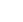 BrandingWeb DesignIllustrationLorem ipsum dolor sit amet, consectetur adipiscing elit.Quisque gravida.Lorem ipsum dolor sit amet, consectetur adipiscing elit.Quisque gravida.Lorem ipsum dolor sit amet, consectetur adipiscing elit.Quisque gravida.Lorem ipsum dolor sit amet, consectetur adipiscing elit. Quisque gravida ipsum in eros porttitor,  at  consequat  orci  laoreet.  Quisque  euismod  est  massa,  a  dapibus  lorem  laoreet  sit  amet.  Etiam  urna   nisl, condimentum feugiat ultricies vitae, varius eget ipsum.  Nunc  ultrices  vestibulum  elit  eget  pellentesque. Ut interdum tincidunt dolor id dignissim.  Interdum  et  malesuada  fames  ac  ante  ipsum  primis in faucibus. Donec a ornare quam, in venenatis sapien. Phasellus tellus arcu.Our TeamLeonardCEO/ FounderLeonardCEO/ FounderLorem Ipsum is simply dummy text of the printing and typesetting industry.Lorem Ipsum is simply dummy text of the printing and typesetting industry.Lorem ipsum dolor sit amet, consectetur adipiscing elit. Quisque gravida ipsum in eros porttitor,  at  consequat  orci  laoreet.  Quisque  euismod  est  massa,  a  dapibus  lorem  laoreet  sit  amet.  Etiam  urna   nisl, condimentum feugiat ultricies vitae, varius eget ipsum. Nunc  ultrices  vestibulum  elit  eget  pellentesque. Ut interdum tincidunt dolor id dignissim.  Interdum  et  malesuada  fames  ac  ante  ipsum  primis in faucibus. Donec a ornare quam, in venenatis sapien. Phasellus tellus arcu.Our ProjectOverviewLorem ipsum dolor sit amet,  consectetur  adipiscing  elit. Quisque gravida ipsum in eros porttitor, at consequat orci laoreet.  Quisque  euismod  est  massa,  a dapibus lorem laoreet sit amet. Etiam urna nisl, condimentum feugiat ultricies vitae, varius eget ipsum. Nunc ultrices vestibulum elit eget pellentesque. Ut interdum tincidunt dolor id dignissim. Interdum et malesuada fames ac ante ipsum primis in faucibus. Donec a ornare quam, in venenatis sapien. Phasellus tellus arcu.Lorem ipsum dolor sit amet, consectetur adipiscing elit. Quisque gravida ipsum in eros porttitor, at consequat orci laoreet. Quisque euismod est massa, a dapibus lorem laoreet sit amet. Etiam urna nisl, condimentum feugiat ultricies vitae, varius eget  ipsum.  Nunc  ultrices  vestibulum   elit eget pellentesque.Graphic Design & Infrastructure	7Budget1	2	3BasicMediumProLorem ipsum dolor sit amet, consectetuer adip sed diam nonummy nibh euismod.Lorem ipsum dolor sit amet, consectetuer adip sed diam nonummy nibh euismod.Lorem ipsum dolor sit amet, consectetuer adip sed diam nonummy nibh euismod.$200$200$200Lorem  ipsum  dolor  sit  amet,  consectetur  adipiscing  elit.  Quisque  gravida  ipsum  in  eros  porttitor,  at  consequat     orci laoreet. Quisque euismod est massa, a dapibus lorem laoreet sit amet. Etiam  urna  nisl,  condimentum  feugiat  ultricies vitae, varius eget ipsum. Nunc ultrices vestibulum elit eget pellentesque. Ut interdum  tincidunt  dolor  id  dignissim. Interdum et malesuada  fames  ac  ante  ipsum  primis  in  faucibus.  Donec  a  ornare  quam,  in  venenatis  sapien. Phasellus tellus arcu.Timeline ProjectOverviewLorem ipsum dolor sit amet,  consectetur  adipiscing  elit. Quisque gravida ipsum in eros porttitor, at consequat orci laoreet.  Quisque  euismod  est  massa,  a dapibus lorem laoreet sit amet. Etiam urna nisl, condimentum feugiat ultricies vitae, varius eget ipsum. Nunc ultrices vestibulum elit eget pellentesque. Ut interdum tincidunt dolor id dignissim. Interdum et malesuada fames ac ante ipsum primis in faucibus. Donec a ornare quam, in venenatis sapien. Phasellus tellus arcu.Lorem  ipsum  dolor  sit  amet,  consectetur  adipiscing  elit.  Quisque  gravida  ipsum  in  eros  porttitor,  at  consequat   orci laoreet. Quisque euismod est massa, a dapibus lorem laoreet sit amet. Etiam urna  nisl,  condimentum  feugiat ultricies vitae, varius eget ipsum. Nunc ultrices vestibulum elit eget pellentesque. Ut interdum tincidunt dolor  id  dignissim. Interdum et malesuada fames ac  ante  ipsum  primis  in  faucibus.  Donec  a  ornare  quam,  in  venenatis  sapien. Phasellus tellus arcu.Acceptance of quotePAYMENT5000 King Road, Tokyo Rounded Town Check, Japan, 34564labdesign@gmail..com www.labdesign.com+ 123 4563456+ 9827 828924Proposal Issued: 02.07.2018Proposal Valid To: 01.02.2019Web Design & Web DevelopmentLorem ipsum dolor sit amet, consectetuer adip sed diam nonummy nibh euismod tincidunt ut laoreet dolore magnaWeb Design & Web DevelopmentLorem ipsum dolor sit amet, consectetuer adip sed diam nonummy nibh euismod tincidunt ut laoreet dolore magnaWeb Design & Web DevelopmentLorem ipsum dolor sit amet, consectetuer adip sed diam nonummy nibh euismod tincidunt ut laoreet dolore magna$500$500$500Lorem ipsumLorem ipsumLorem ipsum	Lorem ipsumTerm & Condition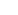 Lorem Ipsum is simplydummy text of the printing and typesetting industry. Lorem Ipsum has been the industry’s standard dummy text ever since the 1500s.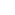 Lorem Ipsum is simplydummy text of the printing and typesetting industry. Lorem Ipsum has been the industry’s standard dummy text ever since the 1500s.Lorem Ipsum is simplydummy text of the printing and typesetting industry. Lorem Ipsum has been the industry’s standard dummy text ever since the 1500s.Lorem Ipsum is simplydummy text of the printing and typesetting industry. Lorem Ipsum has been the industry’s standard dummy text ever since the 1500s.5000 King Road, Tokyo Rounded Town Check, Japan, 34564+ 123 4563456+ 9827 828924labdesign@gmail..com www.labdesign.comКОММЕРЧЕСКИЕ ПРЕДЛОЖЕНИЯ ОТ “ПАНДА-КОПИРАЙТИНГ”Четкая структура.Холодные и горячие КП.Сопроводительные письмаГрафическое оформление влюбых цветах и форматахГотовность от 72 часовТакже “под ключ”: презентации,брошюры, White Paper, буклеты, маркетинг-китДополнительно: оформление подбрендбук компании или подбор сочетаний цветов для создания вашего фирстиля иоформленияcustomers@petr-panda.ru	Главный сайт проекта: petr-panda.ru Clear structure. The solic- ited and unsolicited busi- ness proposals. The cover lettersGraphic design in any colors and for- matsAn availability from 72 hoursPlus the turnkey:presentations, bro- chures, White Paper, booklets, and mar- keting kitsAdditionally: design for a company’s brand book or selection of color combinations to create your corporate identity and design